УДК 37.013Абдушукурова Шохсанам Урол кизистудент 3-курса трудовой обучение КарГУ,г.Карши, Узбекистан Научный руководитель: Махамов Хужахмат Тавашович, канд. тех. наук, доцент КарГУ,г.Карши, УзбекистанТЕХНОЛОГИЯ ИЗГОТОВЛЕНИЯ ИЗДЕЛИЙ ИЗ ДЕРЕВЯННЫХ КОНСТРУКЦИЙАннотацияВ этой статье приведена проектирования создания деревянной конструкции раскладных столей и стульев и решений организационных задач, эскизов, схем компоновки данной конструкции. Ключевые слова:технологические способности, дизайн, эскиз, технологическая карта, моделирование, дизайн, прототип, деревянная конструкция.Развивающиеся быстрыми темпами научно-технический прогресс в нашей стране предусматривает уменьшение различие между умственным и физическим трудам.Проявление в трудовой деятельности рабочих инженерно-технического характера, увеличение рядов изобретателей и рационализаторов, эффективность рационализаторских предложений от их деятельности в настоящее время увеличивается.Создание всесторонних современных хороших условий для творческой деятельности вне занятий студентам обучающихся в учебных заведениях предъявляет потребность формировании содержание конструирования и технического моделирования в проектировании различных изделий.Из бумаги, деревянных материалов, мягких листов железа и пластмассе студентов изготавливают и формируют различные изделия. На основе технологических карт обладают воображениями о чертежах и видах различных деталей. В результате этих воображений у них начинается проявлений достоинства как вера в себе, технологическая способность, новые передовые идеи и дизайнерские качества.Самостоятельное участие студентов в освоении технологии изготовления или в производстве конструкции технических моделей бывает разными.Процесс формирования содержания технического моделирования и конструирования, развития умственной способности у студентов зависит от простоты или сложности моделирующих и конструирующих объектов.Процесс технического моделирования состоит из трёх основных этапов: Разработка технической документации для создании модели.Создания модели.Его испытание.В условиях производства основной задачей технического моделирования является проверка пригодности на производства создаваемого модели и его испытание. Поэтому первые две этапы технического моделирования считается вспомогательными относительно третьего этапа.Процесс моделирования студентов связанной с изготовлением различных изделий можно назвать расширение понятии о современных основах производства, развивающий конструкторских способностей, углубляющий технических знаний, укрепляющий навыков и квалификаций по обработке материалов.Под конструированием понимают такой творческий и системный процесс разработки конструкторских документаций, объем и качество которого дает возможность изготовления машины соблюдающих всех требований технологии производства.Конструкторская документация выражает в документах результат творчества и творческой мысли конструктора. Процесс конструирование состоит в повышение способности самостоятельного мышления по определению формы детали, возможности его изготовления. Занятия по конструирование формирует умственную деятельность, развивает наблюдательность, помогает разумно и прочно осваивать учебного материала, ускоряет формирования навыков и квалификации труда.Студенты в течение учебных занятий на основе программ по предметам – практикум по обучение технологии, технология и дизайн, техническое творчество и дизайн создают из разных материалов конструкции различных форм.В свою деятельность для изготовления моделей сначала разрабатывают технические документации изделия. При этом разрабатывается эскизы, чертежи конструкций, технологический расчет и графические работы, рабочие чертежы деталей, технологические карты а также технические рисунки. На основе разработанных технических документаций изготавливается основные детали конструкций.Изделии собирают и формируют по изготовленным и готовым деталям. На основе этого порядка испытывается готовые изделия. По результатам испытаней исправляется ошибки и изделия испытывают заново. Это продолжается до достижения цели.Ниже приводим примеры выполненные студентами по конструировании и моделирование. Студентам дано задание создать конструкции стола и стульев на основе существующих прототипов деревянных моделей. Конструкция из дерево должна быть простая, малогабаритная, удобная для сборки, экономичная, удобная для переноски.Для достижения цели студенты изучать и анализируют различные конструкцию – стола и стульев из дерево, их устройства и выполняемые функции. Сначала они досконально изучать оптимальные метрические параметры, стола и стульев, экономические требования и соответствующие виды дизайна для них.Для формирования предлагаемой модели в качестве прототипа выбирают раскладной вариант табуреток (1-рисунок). Можно привести следующих видов табуреток.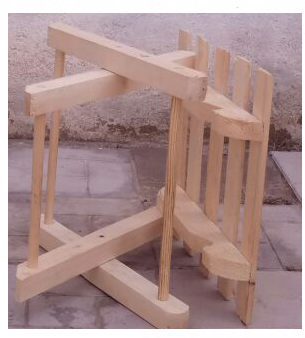 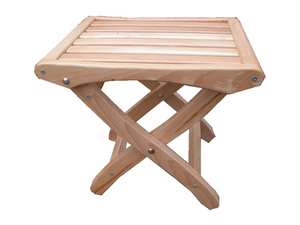                                 a                                                        б а - простая форма, б - более сложная форма1-рис. Образцы раскладных стульевНа основе этих моделей усовершенствуя конструкции, можно привести к следующему виду (2-рисунок).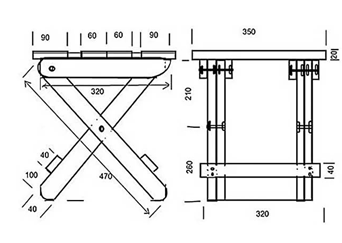 2-риc. Вид раскладных деревянной конструкцииДля выполнения оптимальных метрических параметров, эргономических требований, соответствующего дизайна и вида предлагаемых мало габаритах деталей сборочной конструкции, эскизы, чертежи, технологический расчет и графические работы, а также технологические карты и технические рисунки разрабатывают в следующем порядке (3-рис).Изготавливают основные детали конструкции на основе технической документации. Для изготовлении деталей разрабатывают технологическую карту каждой детали. На основе технологических карт по готовым деталям собирают и формируют изделие. В таком порядке испытывают готовое изделие.В результате увеличения в разы габаритных размеров деревянных конструкций на основе их метрических параметров создается возможность изготовления малогабаритного раскладного стала, столе и стульев для взрослых.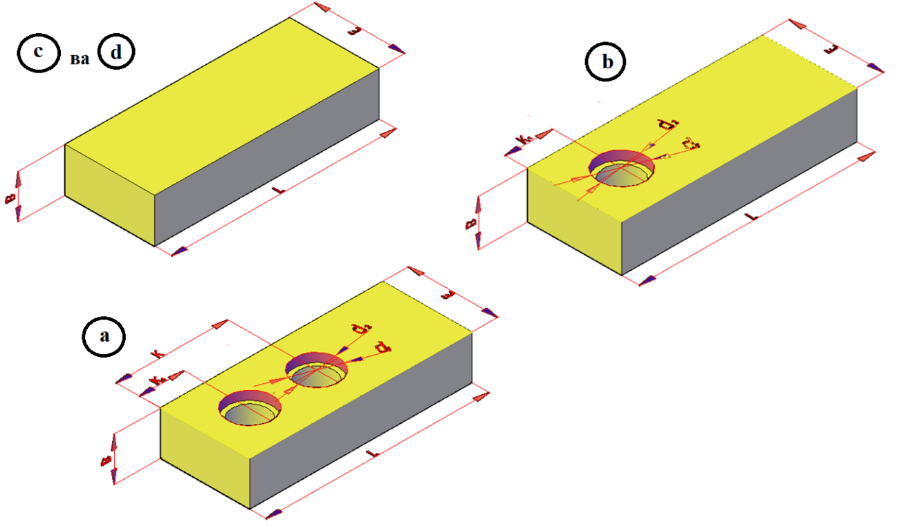 3-рис. Рабочие чертежы деревянных конструкцийОптимальные метрические параметры для изготовления раскладной конструкции приведены на 1-таблице,  спецификация деталей деревянной конструкции приведены на 2-таблице. На основе этих таблиц можно изготавливать различное варианты предлагаемой деревянной конструкции. Для соединения деталей деревянной конструкции используются готовые изделия нужных размеров, болтовые соединения и шурупы. Сведения о измеряемых параметров раскладной деревянной конструкции приведены на 1-таблице.  1-таблицаИзмеряемые параметры раскладной деревянной конструкции2-таблицаСпецификация деталей раскладной деревянной конструкцииНиже приведена малогабаритная раскладная деревянная конструкция для детей в рабочем положении изготовленная студентами трудового обучения (4-рис).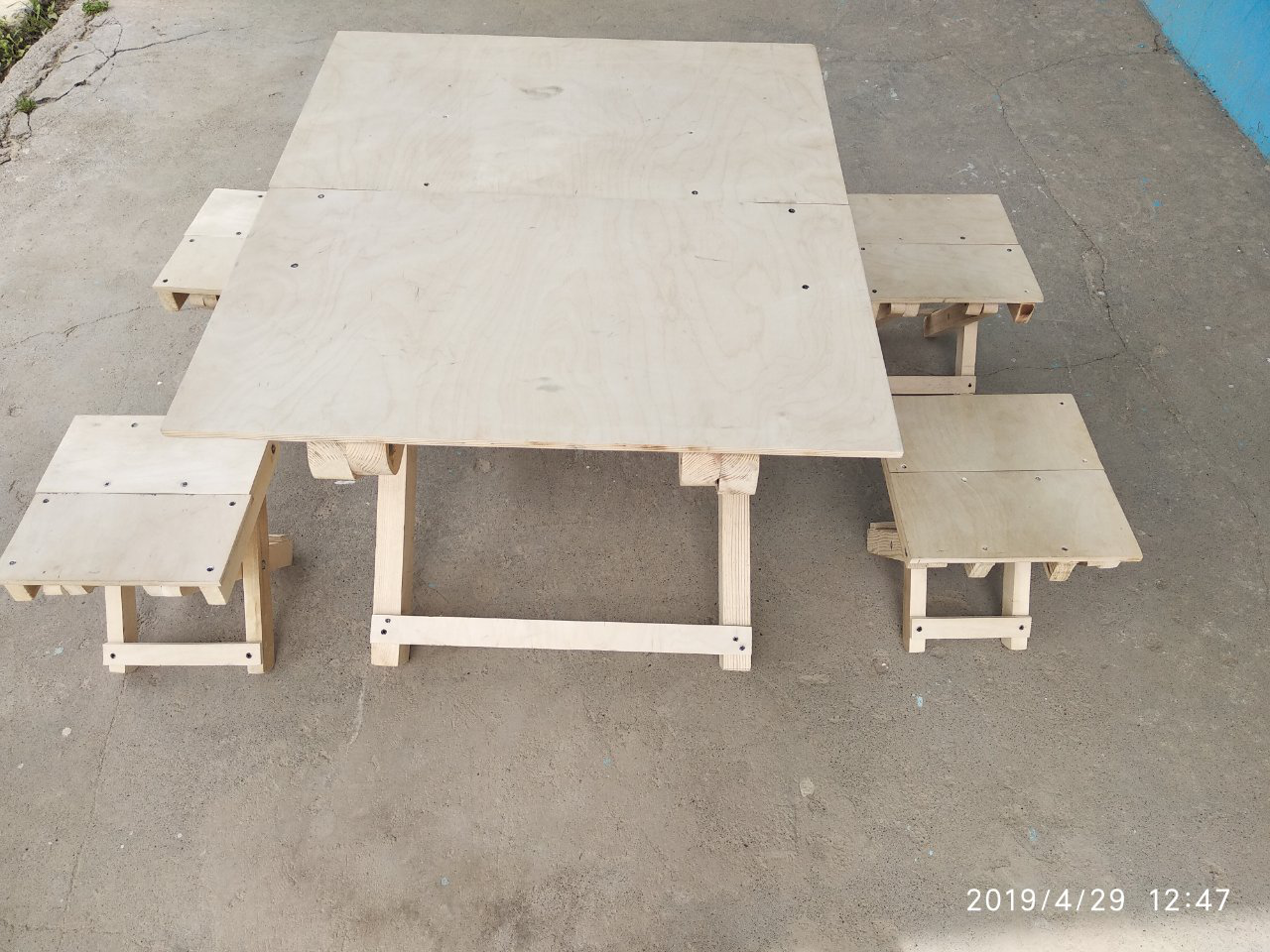 4-рис. Общей вид малогабаритный раскладнойдеревянной конструкцииНадо отмечать конструированное и моделирование изделия требуют от молодых конструкторов большой способности, знания и уровня. Выполнение и технических заданий, работа с технической литературой, решение конструкторско – технологических и организационных задач, выполнение эскизов, схем и различных расчетов, изготовление деталей и сборка моделей, испытание их на работе и введение нужных изменений приводит к формированию содержания технического моделирования у студентов. В результате создается возможность развития творческой и умственной способности студентов.Список литературы:1. Воробьёв А.И., Лиманский С.А. Техник конструкция ва моделлар ясаш.Т.: Учитель Издательства. - 1990. 2. Столяров Ю.С. и др. Техническое творчество учащихся. М:. Просвещение. - 1989. 3. Журавлева А.П., Болотина Л.А. Начальное техническое моделирование. М:. Просвещение. - 1982.4. Использование компьютеров в учебном процессе педагогического вуза  Отв. ред. Н.И. Шкиль. – 2009. 5. Попов И.И. Введение в сетевые информационные ресурсы и технологии. Учебное пособие Попов И.И., Храмцов П.Б., Максимов Н.В. – М.: РПГУ, 2001. – 207 с. 6. Роберт И.В. Современные информационные технологии в образовании: дидактические проблемы; перспективы использования. И.В. Роберт. – М. - 2004. 7. Махамов Х., Турдиев Э. Преемственность общетехнического обучения. Актуальные проблемы оптимизации и автоматизации технологических процессов и производст. Труды Международной научно-технической конференции. –  Карши, Узбекистан, 2017 г. 8. Боллиев К.Э. Информационные технологии в процессе обучения. Материалы международного научного форума Международная научно-практическая конференция «Педагогика и психология в современной системе образования» сборник научных статей. «Образование. Наука. Культура»  Гжельск 2019 г.№НаименованиеКоличествоОбозначениедеталиПараметрыПараметрыПараметрыПараметры№НаименованиеКоличествоОбозначениедеталиОбозначение параметровДетский стулСтул для взрослыхСтол1Опорные ножки4aL3406803601Опорные ножки4aE30601201Опорные ножки4aB1530601Опорные ножки4ad1612241Опорные ножки4ad21020401Опорные ножки4aK1836721Опорные ножки4aK11530602Опоры столешница4бL2454909802Опоры столешница4бE30601202Опоры столешница4бB1530602Опоры столешница4бd1612242Опоры столешница4бd21020402Опоры столешница4бK11530603Столешница2сL25050010003Столешница2сE1252505003Столешница2сB1020404Соединитель ножек2dL2104208404Соединитель ножек2dE30601204Соединитель ножек2dB102040№ОбозначениеНазвание деталейКоличествоМатериалПримечание1aОпорные ножки4ДеревоКедр2бОпоры столешницы4ДеревоКедр3сСтолешница2ДеревоКедр4dСоединитель ножек2ДеревоКедр5Гайка М6,8,10,126Готовое изделие6Шуруп 2х1020Готовое изделие